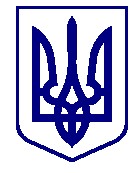 ВАРАСЬКА МІСЬКА РАДА ВИКОНАВЧИЙ КОМІТЕТ Р І Ш Е Н Н Я 26.05.2023 	м.Вараш	№ 206-РВ-23Про погодження передачі в оренду нерухомого майна комунальної власності без проведення аукціону (мкр-н Вараш, 11, секція 3б)  Враховуючи лист Вараського міського центру соціальних служб департаменту соціального захисту та гідності виконавчого комітету Вараської міської ради від 28.04.2023 №129/02-08/23, відповідно до статей 6, 15 Закону України «Про оренду державного та комунального майна», Порядку передачі в оренду державного та комунального майна, затвердженого постановою Кабінету Міністрів України від 03 червня 2020 року №483, постанови Кабінету Міністрів України від 27 травня 2022 року №634, рішення Вараської міської ради від 24 лютого 2021 року №166 «Про врегулювання відносин щодо оренди майна комунальної власності Вараської міської територіальної громади (крім земельних питань)» (зі змінами), керуючись статтею 29, частиною п’ятою статті 60 Закону України «Про місцеве самоврядування в Україні», виконавчий комітет міської ради ВИРІШИВ: Погодити передачу в оренду Вараського міського центру соціальних служб департаменту соціального захисту та гідності виконавчого комітету Вараської міської ради без проведення аукціону об’єкт нерухомого майна, що належить до комунальної власності Вараської міської територіальної громади та включений до Переліку другого типу, – нежитлові приміщення, торгові ряди вбудованих приміщень, офіс «Київстар», загальною площею 62,60 м2, що знаходиться за адресою: місто Вараш, мікрорайон Вараш, будинок 11, секція 3б. Орендодавцю (балансоутримувачу) – Департаменту житлово-комунального господарства, майна та будівництва виконавчого комітету Вараської міської ради: Розробити та затвердити умови оренди комунального майна, зазначеного в пункті 1 цього рішення, встановивши строк оренди – п’ять років.  Оприлюднити в електронній торговій системі це рішення відповідно до Порядку передачі в оренду державного та комунального майна, затвердженого постановою Кабінету Міністрів України від 03 червня 2020 року №483, з урахуванням постанови Кабінету Міністрів України від 27 травня 2022 року №634 «Про особливості оренди державного та комунального майна у період воєнного стану». Укласти договір оренди комунального майна, зазначеного в пункті 1 цього рішення, та розмістити його в електронній торговій системі з урахуванням постанови Кабінету Міністрів України від 27 травня 2022 року №634 «Про особливості оренди державного та комунального майна у період воєнного стану». Контроль за виконанням рішення покласти на заступника міського голови з питань діяльності виконавчих органів ради Ігоря Воскобойника. Міський  голова                                                                  Олександр МЕНЗУЛ  